Запрос ценовых предложений № 2036978Резинотканевые рукава (шланги) дл.1,5м ½ ВВ (жёлтый) д.10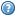 